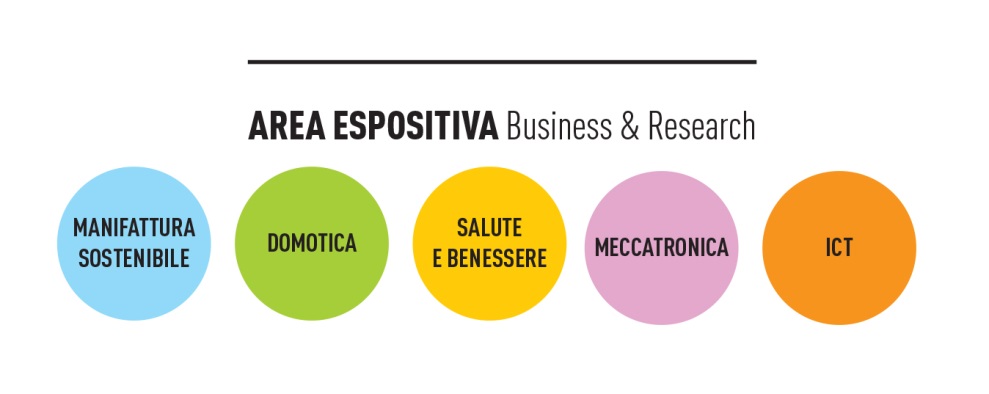 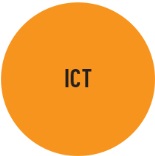 PLUSERVICE SRLFILIPPETTI S.P.A.SERVILI COMPUTER  SRLHYPERLEAN SRLCEDAR SOLUTIONS S.R.L.E- LINKING ONLINE SYSTEM SRLDIGITALES SRL.INFOR MA SRL UNIPERSONALEL@TECA DIGITALE SRLLEAFF ENGINEERING SRLRETE DI IMPRESE "GEOSHOES" 4D ENGINEERING SRL - CALZATURIFICIO MONTEBOVE SPA - SP PLAST CREATING SRL - TIGAMARO SRL - BLUE STAR SRL - V.R.L. DI LATTANZI GIANFRANCO & C. SNCRETE DI IMPRESE "B3WORLD" BOOKERANG SRL - GIANFRANCO BUTTERI SRL - G.N.V. SRL - ROBERTO MORELLI SRL - CALZATURIFICIO GIUSTI SRL - ENRICO GIBELLIERI SRLSI2G SRL - EVE - ENJOY VISUAL EXPERIENCES SRLESALAB SRLNAUTES SPAA TLC SRLIDEA - INFORMATICS, DOMOTIC ENVIRONMENT AND AUTOMATION SOC. COOP.GROTTINI LAB SRLFAB LAB SRL MINDXUP SRL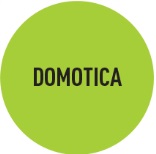 APRA SPASISTEMICO SRLARCO INDUSTRIE SRLME.TE.DA. SRLMETALDESI SRLAUTOMA SRLENERLAB SOCIETÀ COOPERATIVAPENSY SRL (PRO_ENERGY_SYSTEMS SRL)GEOSERVICE SRLOVEROUT SRLVIDEOWORKS SPASMART SPACE SOLUTIONS SRLITC ITALIAN TECHNOLOGY CENTER SRLIGUZZINI ILLUMINAZIONE SPAECTSYSTEM S.R.L.SSG SRL - EUROSYSTEMS SRL - JEF SRLMAC SRLPEDINI SPAFABER S.P.A.LUBE SERVICE & ENGINEERING S.R.L.SPES SCPAINDESIT COMPANY SPASALVATELLI SRL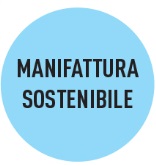 RUAHCREA SRLCBI EUROPE SPATECNOWIND S.P.A.FAGGIOLATI PUMPS S.P.A.ISIDE SRLIDEA COMPANY SRLIN.CO.M.  SRLGALASSI S.N.C. DI GALASSI ROBERTO E RENZOEUROSUOLE SPA - GOLDENPLAST SPASPAZIO INFINITO SOC.COOP.MENGUCCI SRL COSTRUZIONI SRLENZO RESCHINI  SRLGRUPPO LOCCIONI - AEA S.R.L.ELICA  SPANUOVA SIMONELLI SPAAMELI MARIOZANNINI S.P.A.OLTREMARE SRLDELTA SRL S.T.A. 2000 SRLSPINOSI SRLITAL.E SRL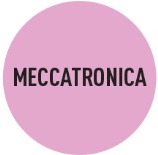 TRE P ENGINEERING SRLVEGA SRLITACA SNC DI MALVATANI EMANUELE E C.MECCANICA H7 SRLMECCANOTECNICA CENTRO SRLSCANNY3D SRL
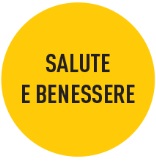 TEST'ING SRLSYNBIOTEC SRLERYDEL SPASOL  SPABIOLAB SRLDIATHEVA SRLDIATECH PHARMACOGENETICS SRL - DIATECH LABLINE SRLB.M.E.D. SRLARIELAB SRLDUNA S.R.L. TEUCO GUZZINI SPALABORATORIO DELLE IDEE SRLLOGICAL SYSTEM SRL COOSS MARCHE ONLUS SOC. COOP. P.A. ADITECH SRL